Guía evaluada N°2 DE EDUCACION FISICA Y SALUD 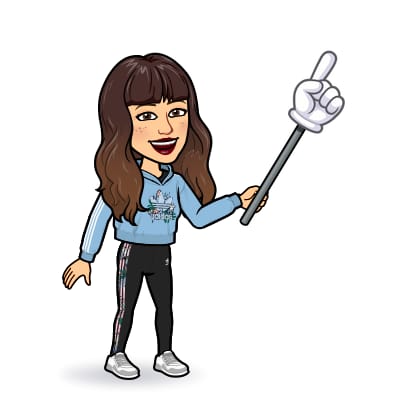 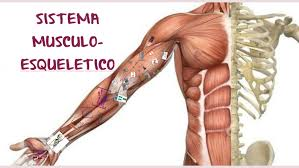 Ítem 1: Preguntas de selección múltiple(10Pts). Lee atentamente cada pregunta y encierra en un círculo la alternativa correcta:1.-Es la unión de dos huesos que permiten movimiento del cuerpo:a) Los ligamentosb) Las articulaciones c)Los tendones d)Ninguna de las anteriores 2.-Los huesos forman parte de el:a) Sistema nerviosob) Sistema esqueléticoc)Sistema musculard)Ninguna de las anteriores3.- Contienen en su mayoría hueso esponjoso y están localizados en las manos y en los pies:a) Huesos irregulares b) Huesos planos c)Huesos cortos d)Huesos largos 4.- Son algo aplanados y pueden brindar protección, como un escudo:a) Huesos largosb) Huesos planosc)Los cartílagosd) Los músculos5.-La definición: Liquido espeso que se encuentra en las articulaciones corresponde a:a) Sinovial b) Sinovac c)Simbiosis d) Ninguna de las anteriores.Ítem 2: Términos pareados.A continuación, se presentan dos columnas, la columna A con el concepto y columna B con la definición y/o función. Coloca el número con el cual tenga relación con la definición. (8Pts).Ítem 3: Escribe los nombres de los músculos señalados(8pts): 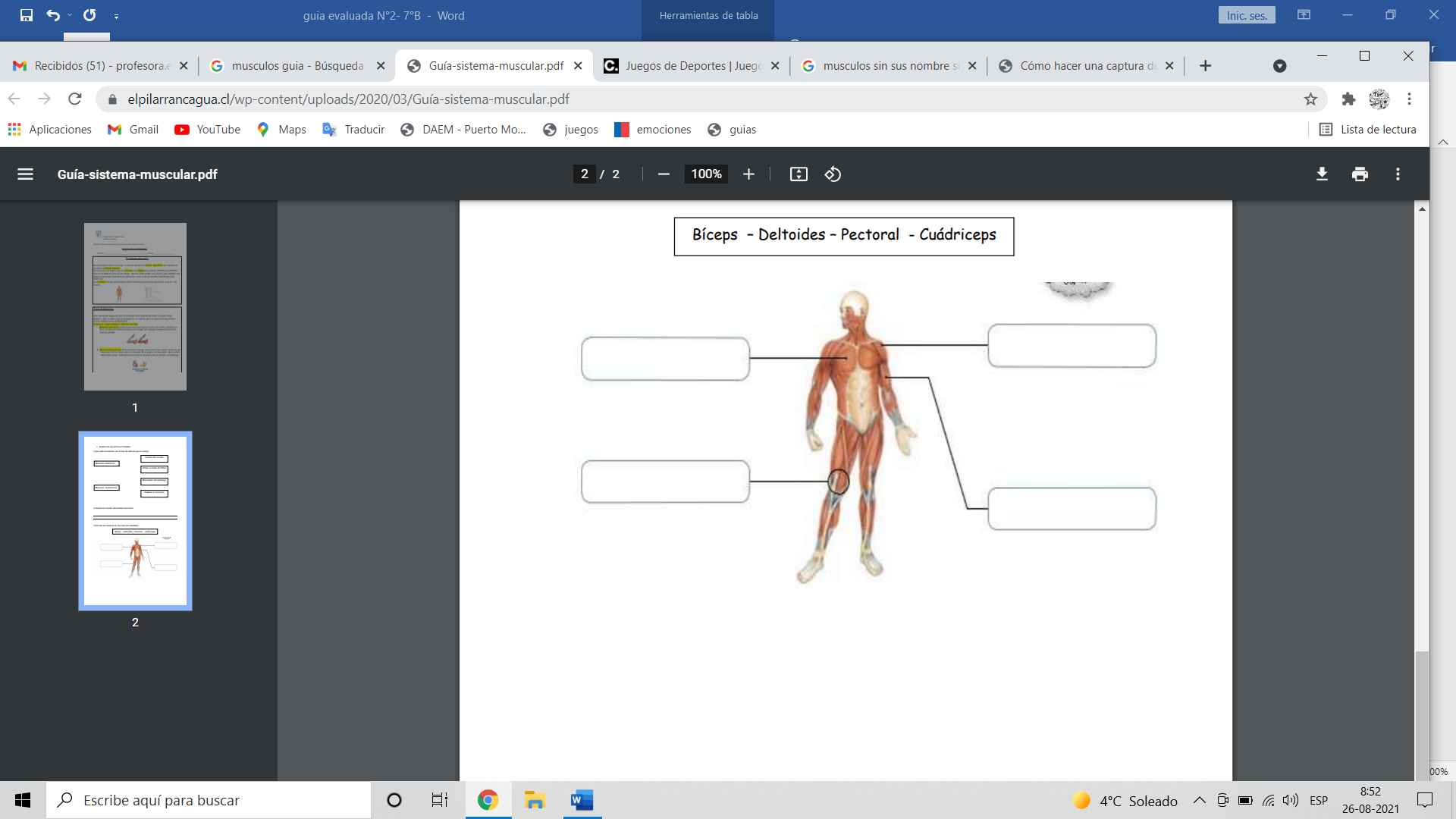 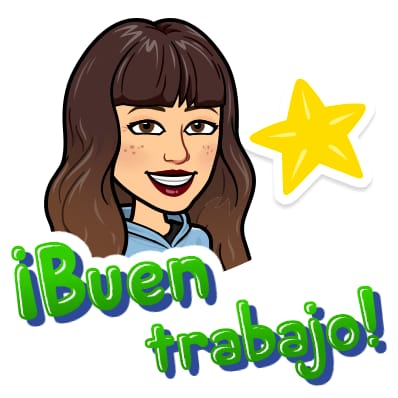 Curso: 8°BFecha:07/09/21Calificación:Puntaje Ideal:26 Pts. Puntaje Obtenido:Objetivo de aprendizajeIndicadores de EvaluaciónDesarrollar la resistencia cardiovascular, la fuerza muscular, la velocidad y la flexibilidad para alcanzar una condición física saludable, considerando: Frecuencia. Intensidad. Tiempo de duración.Identifican mecanismos de prevención de enfermedades asociadas a una baja condición física y a una alimentación poco saludable.Identifican principales huesos y músculos del cuerpo humano.Instrucciones:Escribe tu nombre en el casillero indicado.Plazo de entrega: 07/09Resuelve esta actividad utilizando la presentación PPT como material de apoyo.Importante mantenerse hidratado durante la sesión.Si tienes alguna duda sobre cómo contestar, envía un correo a Profesora.edfisica88@gmail.comRecuerda que, al momento de enviar tu guía resuelta, en el asunto del correo debes escribir tu nombre y nivel al cual perteneces.Columna AColumna B1.- Esqueleto apendicular______Huesos situados a la línea media, y ellos soportan el peso del cuerpo como la columna vertebral, tórax, pelvis, cuello y cabeza.2.- Huesos largos______Soporta el peso del cuerpo y facilita los movimientos.3.-Huesos irregulares                         ______Son el resto de los huesos pertenecientes a las partes anexas a la línea; concretamente, las extremidades tren superior e inferior.4.- Esqueleto axial______ Representan todos aquellos huesos que por su forma no se pueden clasificar en otro tipo.Bíceps Deltoides Pectoral Cuádriceps 